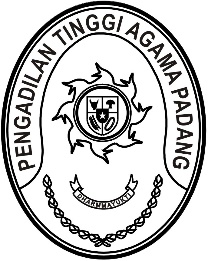 Nomor     	: W3-A/1361/KP.04.6/5/2022	12 Mei 2022Lampiran	: -Perihal	:	UndanganYth.Drs. Nuzirwan, M.H.I.Sehubungan dengan akan dilaksanakannya acara perpisahan Hakim Tinggi, Panitera Pengganti dan Pelaksana pada Pengadilan Tinggi Agama Padang, maka kami mengundang Saudara beserta istri untuk hadir pada acara tersebut yang Insya Allah akan dilaksanakan pada:Hari/Tanggal	:	Selasa/ 17 Mei 2022Jam	:	10.00 WIB s.d. selesai Tempat	:	Pengadilan Tinggi Agama Padang,			Jl. By Pass KM. 24, Anak Air, PadangPakaian	:	Pakaian Dinas Harian (PDH)Pakaian Istri	: 	Seragam Dharma Yukti Karini Lurik NusantaraDemikian disampaikan, atas kehadirannya diucapkan terima kasih.Wassalam,Ketua,Zein AhsanNomor     	: W3-A/1362/KP.04.6/5/2022	12 Mei 2022Lampiran	: -Perihal	:	UndanganYth.Drs. AprizalSehubungan dengan akan dilaksanakannya acara perpisahan Hakim Tinggi, Panitera Pengganti dan Pelaksana pada Pengadilan Tinggi Agama Padang, maka kami mengundang Saudara beserta istri untuk hadir pada acara tersebut yang Insya Allah akan dilaksanakan pada:Hari/Tanggal	:	Selasa/ 17 Mei 2022Jam	:	10.00 WIB s.d. selesai Tempat	:	Pengadilan Tinggi Agama Padang,			Jl. By Pass KM. 24, Anak Air, PadangPakaian	:	Pakaian Dinas Harian (PDH)Pakaian Istri	: 	Seragam Dharma Yukti Karini Lurik NusantaraDemikian disampaikan, atas kehadirannya diucapkan terima kasih.Wassalam,Ketua,Zein AhsanNomor     	: W3-A/1363/KP.04.6/5/2022	12 Mei 2022Lampiran	: -Perihal	:	UndanganYth.Hj. NurmiswatiSehubungan dengan akan dilaksanakannya acara perpisahan Hakim Tinggi, Panitera Pengganti dan Pelaksana pada Pengadilan Tinggi Agama Padang, maka kami mengundang Saudara beserta suami untuk hadir pada acara tersebut yang Insya Allah akan dilaksanakan pada:Hari/Tanggal	:	Selasa/ 17 Mei 2022Jam	:	10.00 WIB s.d. selesai Tempat	:	Pengadilan Tinggi Agama Padang,			Jl. By Pass KM. 24, Anak Air, PadangPakaian	:	Pakaian Dinas Harian (PDH)Pakaian suami	: 	BatikDemikian disampaikan, atas kehadirannya diucapkan terima kasih.Wassalam,Ketua,Zein AhsanNomor     	: W3-A/1364/KP.04.6/5/2022	12 Mei 2022Lampiran	: -Perihal	:	UndanganYth.Haryuni Azmi, A.Md.Sehubungan dengan akan dilaksanakannya acara perpisahan Hakim Tinggi, Panitera Pengganti dan Pelaksana pada Pengadilan Tinggi Agama Padang, maka kami mengundang Saudara beserta suami untuk hadir pada acara tersebut yang Insya Allah akan dilaksanakan pada:Hari/Tanggal	:	Selasa/ 17 Mei 2022Jam	:	10.00 WIB s.d. selesai Tempat	:	Pengadilan Tinggi Agama Padang,			Jl. By Pass KM. 24, Anak Air, PadangPakaian	:	Pakaian Dinas Harian (PDH)Pakaian suami	: 	BatikDemikian disampaikan, atas kehadirannya diucapkan terima kasih.Wassalam,Ketua,Zein AhsanNomor     	: W3-A/1365/KP.04.6/5/2022	12 Mei 2022Lampiran	: -Perihal	:	UndanganYth. Wakil Ketua PTA PadangHakim Tinggi PTA Padang;Pejabat Struktural dan Fungsional PTA Padang;Pegawai dan PPNPN PTA Padang.Sehubungan dengan akan dilaksanakannya acara perpisahan Hakim Tinggi, Panitera Pengganti dan Pelaksana pada Pengadilan Tinggi Agama Padang, maka kami mengundang Saudara untuk hadir pada acara tersebut yang Insya Allah akan dilaksanakan pada:Hari/Tanggal	:	Selasa/ 17 Mei 2022Jam	:	10.00 WIB s.d. selesai Tempat	:	Pengadilan Tinggi Agama Padang,			Jl. By Pass KM. 24, Anak Air, PadangPakaian	:	Pakaian Dinas Harian (PDH)Pakaian suami	: 	BatikDemikian disampaikan, atas kehadirannya diucapkan terima kasih.Wassalam,Ketua,Zein AhsanNomor     	: W3-A/1366/KP.04.6/5/2022	12 Mei 2022Lampiran	: -Perihal	:	UndanganYth. Ketua Pengadilan Agama Se Sumatera BaratSehubungan dengan akan dilaksanakannya acara perpisahan Hakim Tinggi, Panitera Pengganti dan Pelaksana pada Pengadilan Tinggi Agama Padang, maka kami mengundang Saudara untuk hadir pada acara tersebut yang Insya Allah akan dilaksanakan pada:Hari/Tanggal	:	Selasa/ 17 Mei 2022Jam	:	10.00 WIB s.d. selesai Tempat	:	Pengadilan Tinggi Agama Padang,			Jl. By Pass KM. 24, Anak Air, PadangPakaian	:	Pakaian Dinas Harian (PDH)Demikian disampaikan, atas kehadirannya diucapkan terima kasih.Wassalam,Ketua,Zein AhsanNomor     	: W3-A/     /KP.04.6/5/2022	12 Mei 2022Lampiran	: -Perihal	:	UndanganYth.Dharmayukti Karini PTA PadangSehubungan dengan akan dilaksanakannya acara perpisahan Hakim Tinggi, Panitera Pengganti dan Pelaksana pada Pengadilan Tinggi Agama Padang, maka kami mengundang Saudara beserta suami untuk hadir pada acara tersebut yang Insya Allah akan dilaksanakan pada:Hari/Tanggal	:	Selasa/ 17 Mei 2022Jam	:	10.00 WIB s.d. selesai Tempat	:	Pengadilan Tinggi Agama Padang,			Jl. By Pass KM. 24, Anak Air, PadangPakaian	:	Seragam Dharmayukti Karini Lurik NusantaraDemikian disampaikan, atas kehadirannya diucapkan terima kasih.Wassalam,Ketua,Zein Ahsan